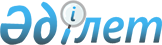 О переименовании улицРешение акима поселка Карагайлы Каркаралинского района Карагандинской области от 3 сентября 2018 года № 06. Зарегистрировано Департаментом юстиции Карагандинской области 20 сентября 2018 года № 4954
      В соответствии с Законом Республики Казахстан от 23 января 2001 года "О местном государственном управлении и самоуправлении в Республике Казахстан", Законом  Республики Казахстан от 8 декабря 1993 года "Об административно-территориальном устройстве Республики Казахстан" и заключением Карагандинской областной ономастической комиссии от 7 февраля 2018 года, аким поселка Карагайлы Каркаралинкого района РЕШИЛ:
      1. Переименовать улицы поселка Карагайлы Каркаралинкого района:
      1) улицу Юбилейная на улицу Атақоныс;
      2) улицу Автодор на улицу Талды;
      3) улицу Войнская на улицу Өнеркәсіп;
      4) улицу Рудничная на улицу Кенді өлке.
      2. Контроль за исполнением настоящего решения оставляю за собой.
      3. Настоящее решение вводится в действие по истечении десяти календарных дней после дня первого официального опубликования.
					© 2012. РГП на ПХВ «Институт законодательства и правовой информации Республики Казахстан» Министерства юстиции Республики Казахстан
				
      Аким поселка Карагайлы 

М. Шаханов
